Good Practice Classtools.net Ga naar www.classtools.net en kijk wat er allemaal te vinden is. Bekijk hier het filmpje van Dimitri en de keyconcepts.Hier kun je zelf ondertiteling plaatsen bij filmpjes.FakebookMaak een nep Facebook profiel van een (beroemd) persoon www.classtools.net/FB/home-page Een filmpje met uitleg staat op de site. De link naar je profiel is te delen.Opslaan en later verder werken is mogelijk.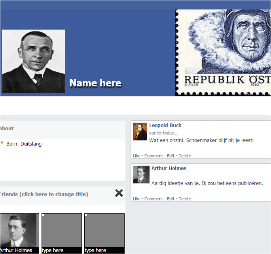 Breaking newsMaak een ‘screenshot’ van een nieuwszender die breaking news brengt.www.classtools.net/breakingnewsPlaatje is als link te delen.Alternatief is www.fodey.com/generators (geen plaatjes, meer tekst)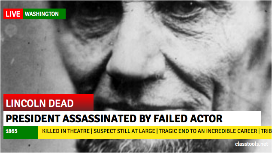 Random name pickerVoer de namen in van je klas, draai aan het wiel (door erop te klikken) en kies willekeurig een persoon. www.classtools.net/random-name-picker Bewaar of deel de lijkt met namen voor hergebruik.Verwijder eventueel de naam van de gekozene.Tip, zet je geluid af of zacht.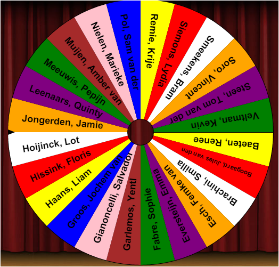 TimerStel snel een timer in. www.classtools.net/timer Je kunt een lijst maken van timersSla de link op om de timers opnieuw te gebruiken.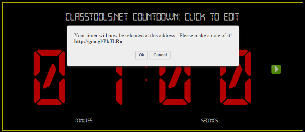 Label makerUpload een plaatje en voeg eenvoudig labels toe. www.classtools.net/education-games-php/postIt Je kunt kleuren kiezen voor de labels.Bewaar of deel de link naar je gelabelde plaatje.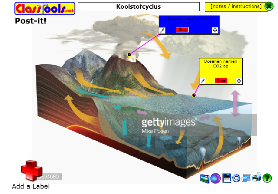 